Telefono: 011 7499601 / E-mail: sidem@emaferesi.it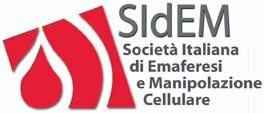 Scheda iscrizione SOCI COLLETTIVI annoEnte di Appartenenza: ……………………………………………………………………………………….. Unità operativa : ……………………………………………………………………………………………….. Indirizzo: ……………………………………………………………………………………………………….CAP: ……………………. Città……………………………………………….. … Pv …………………….. Telefono ………………………………………	Fax ………………………………………………….Referente: ………………………………………………………………………………….Telefono ………………………………………	Mail………………………………………………………………..…… …………………………………………………………………………………………………………….NB: il materiale scientifico e le comunicazioni verranno inviati presso l’indirizzo indicato. La scheda deve essere compilata in modo leggibile e in tutte le sue parti.Quote di iscrizione 2021:Modalità di pagamento:Inviare all’indirizzo mail sidem@emaferesi.it :la scheda di iscrizione compilatacopia del bonifico bancario effettuatoRicordiamo che per un corretto inserimento nello schedario dei Soci, è indispensabile inviare alla segreteria la scheda di iscrizione con copia del bonifico bancario. Si invita a comunicare tempestivamente eventuali variazioni di indirizzo.L’iscritto dichiara di essere a conoscenza di quanto previsto dal Regolamento UE GDPR 2016/679 sulla tutela dei dati personali e di acconsentire al loro trattamento nei modi previsti per gli scopi associativi.Data:……………………………….	Firma 	SOCI COLLETTIVIEuro500L’iscrizione alla Società dà diritto:invio comunicazioni SIDEMInvio della Newsletter della World Apheresis Science